PASS-NAUTIQUE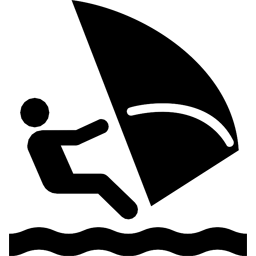 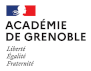 Défini par la note de service du 28-02-2022 relative à l’enseignement de la natation scolaire.Conformément aux dispositions des articles A.322-3-1 et A.322-3-2 du code du sport, le test Pass-nautique permet l’accès à la pratique des activités sportives mentionnées aux articles A.322-42 et A.322-64 du même code.		ECOLE :NOM		:							 PRENOM		:						 	 DATE DE NAISSANCE		:						 	LIEU DE NAISSANCE 		:							 	Ce test peut être réalisé avec ou sans brassière de sécurité. Il permet de s’assurer que le jeune est apte à : effectuer un saut dans l’eau ; réaliser une flottaison sur le dos pendant cinq secondes ; réaliser une sustentation verticale pendant cinq secondes ; nager sur le ventre pendant vingt mètres, franchir une ligne d’eau ou passer sous une embarcation ou un objet flottant.	Le :          /            /Signature Chef(fe) d’établissement   						  Signature Enseignant(e) :      		                   PISCINE INTERCOMMUNALE DE CHARVIEU-CHAVAGNEUXPASS-NAUTIQUE Défini par la note de service du 28-02-2022 relative à l’enseignement de la natation scolaire.Conformément aux dispositions des articles A.322-3-1 et A.322-3-2 du code du sport, le test Pass-nautique permet l’accès à la pratique des activités sportives mentionnées aux articles A.322-42 et A.322-64 du même code.		ECOLE :NOM		:							PRENOM		:						 	DATE DE NAISSANCE		:						 	LIEU DE NAISSANCE	 	:							Ce test peut être réalisé avec ou sans brassière de sécurité. Il permet de s’assurer que le jeune est apte à : effectuer un saut dans l’eau ; réaliser une flottaison sur le dos pendant cinq secondes ; réaliser une sustentation verticale pendant cinq secondes ; nager sur le ventre pendant vingt mètres, franchir une ligne d’eau ou passer sous une embarcation ou un objet flottant.	Le :          /            /Signature Chef(fe) d’établissement   						  Signature Enseignant(e) :      	PISCINE INTERCOMMUNALE DE CHARVIEU-CHAVAGNEUX